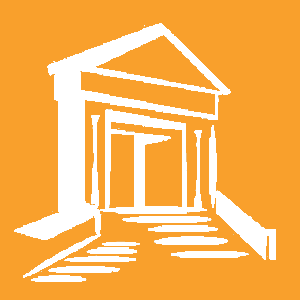 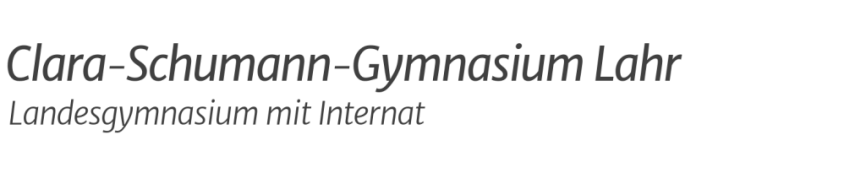 Anmeldung für das Schuljahr 		 			Eintrittsdatum:…………..…………….									             Wird von der Schule ausgefüllt.Schulzweig: 		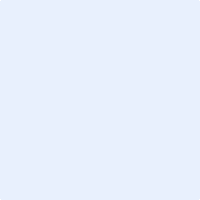  3-jähriger Realschulaufbauzug	 7-jähriger Aufbauzug	 Musik-Profil	 NwT-Profil 8-jähriges Gymnasium	Klasse:	  ohne Internat	mit InternatSchüler*in:Name: 	Vornamen: 		Rufname bitte unterstreichenm  w  diversGeburtsdatum:	 Geburtsort/-land:	 Konfession:	 	Teilnahme: rk ev ohne/EthikStaatsangehörigkeit:	 Muttersprache:	 	Sprache zu Hause: AdresseStraße:	 	Hausnr.: . 	PLZ: ………….....Ort:	  	Ortsteil:	 Telefon:	 Mobiltelefon:	 	E-Mail: Zahl der Geschwister: 	davon am CSG . 	in Klasse: 	in Klasse: Erziehungsberechtigte:Name (Mutter):	  	Vorname:  Siehe oben Bei Abweichung zur Adresse des Kindes:Straße:	 	Hausnr.:	PLZ: 	Ort: Mobiltelefon: 		E-Mail: Beruf:	  	Telefon (berufl.): 	Angabe freiwilligName (Vater):	  	Vorname:  Siehe oben Bei Abweichung zur Adresse des Kindes:Straße:	 	Hausnr.:	PLZ: 	Ort: Mobiltelefon: 		E-Mail: Beruf:	  	Telefon (berufl.): 	Angabe freiwilligBisher besuchte Schulen:Name der Schule	 	Klassen	von	bisName der Schule	 	Klassen	von	bisName der Schule	 	Klassen	von	bisName der Schule	 	Klassen	von	biswiederholte Klassen: Bisheriger Fremdsprachenunterricht:	Klasse Klasse Klasse Musikalische Betätigungen: (Instrument/e, Dauer, Chor, Musikverein, Musikschule)Haben Sie Ihr Kind noch an einer anderen Schule angemeldet?Nein 	JaIch versichere die Richtigkeit der obigen Angaben. Mir ist bekannt, dass sie für die Zwecke der Schule elektronisch gespeichert werden. .........................................	……………………………………………………(Ort/Datum)			(Unterschrift der/des Erziehungsberechtigten,bzw. der/des volljährigen Schülerin/Schülers)Anlagen:Kopie der GeburtsurkundeFür Klasse 5: Grundschulempfehlung, ggf. Bescheinigung InstrumentalunterrichtImpfbescheinigung: Masernschutzimpfung (Pflicht !), Covid19 (falls vorhanden)Ausgefüllte DatenschutzeinwilligungBei Internats-Anmeldungen:Bitte die letzten beiden Blätter der Internatsordnung ausgefüllt beifügen.Krankenversicherung: ………………………………………………………….